REPUBLIKA HRVATSKA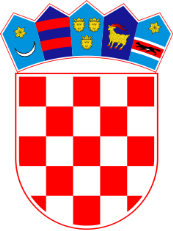 OPĆINSKI SUD U VELIKOJ GORICIURED PREDSJEDNIKA SUDABroj: 17 Su-13/2023.U Velikoj Gorici 22. kolovoza 2023.	Temeljem Pravilnika o polugodišnjem i godišnjem izvršenju proračuna i financijskog plana (NN broj: 85/2023.) predsjednica Općinskog suda u Velikoj Gorici Željana Kauzlarić, donosiPOLUGODIŠNJI IZVJEŠTAJ O IZVRŠENJU FINANCIJSKOG PLANA OPĆINSKOG SUDA U VELIKOJ GORICI ZA 2023. GODINU	Polugodišnji izvještaj o izvršenju financijskog plana Općinskog suda u Velikoj Gorici sadrži slijedeće tablice, kako slijedi:Sažetak računa prihoda i rashoda;Izvještaj o prihodima i rashodima prema ekonomskoj klasifikaciji;Izvještaj o prihodima i rashodima prema izvorima financiranja;Izvještaj o rashodima prema funkcijskog klasifikaciji;Posebni dio – prema izvorima financiranjaPrihodi ostvareni u 2023. godini su: prihodi za financiranje rashoda poslovanja u iznosu od 1.346.072,83 EUR-a,prihodi za financiranje rashoda za nabavu nefinancijske imovine u iznosu od 1.689,82 EUR-a,prijenos između proračunskih korisnika istog proračuna u iznosu od 8.232,26 EUR-a	Rashodi u 2023. godini su: rashodi za zaposlene u iznosu od 1.042.996,01 EUR-a, materijalni rashodi u iznosu od 309.885,40 EUR-a, financijski rashodi u iznosu od 1.423,68 EUR-a.Rashod za nabavu nefinancijske imovine iznosi 1.689,82 EUR-a.Iz računa prihoda i rashoda prema ekonomskoj klasifikaciji vidljiva su povećanja u izvršenim prihodima i rashodima za izvještajno razdoblje prethodne i tekuće godine. Izvršenja u polugodišnjem razdoblju 2023. su znatno povećana u odnosu na izvršenja 2022. godine.Izvještaji izvršenja u odnosu na planirana sredstava za 2023. iz indeksa je vidljivo polugodišnje povećanje realizacije plana u odnosu na izvršenja istog izvještajnog razdoblja prethodne godine.	Polugodišnje izvršenje financijskog plana u cijelosti je usklađeno s nadležnim ministarstvom.	S poštovanjem,								PREDSJEDNICA SUDA								      Željana Kauzlarić